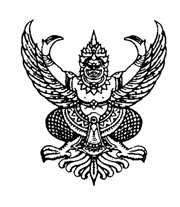 ประกาศองค์การบริหารส่วนตำบลพันชนะเรื่อง  ประกาศรายชื่อผู้มีสิทธิสอบคัดเลือก วัน เวลา สถานที่สอบและระเบียบวิธีการสอบคัดเลือกพนักงานจ้าง****************ตามที่องค์การบริหารส่วนตำบลพันชนะ ได้ประกาศรับสมัครบุคคลเพื่อสรรหาและเลือกสรรเป็นพนักงานจ้าง ประจำปีงบประมาณ ๒๕๖4 ลงวันที่ 30 ธันวาคม ๒๕๖3 โดยกำหนดการรับสมัครระหว่างวันที่ 11  - 20 มกราคม 25๖4 ในวันและเวลาราชการไปแล้วนั้น บัดนี้การรับสมัครได้เสร็จสิ้นลงแล้ว องค์การบริหารส่วนตำบลพันชนะ จึงขอประกาศรายชื่อผู้มีสิทธิสอบคัดเลือก วัน เวลา สถานที่สอบ และระเบียบวิธีการสอบคัดเลือกพนักงานจ้าง ดังนี้ ๑.   ผู้มีสิทธิสอบคัดเลือกพนักงานจ้าง	๑.๑ พนักงานจ้างตามภารกิจ สังกัด สำนักงานปลัด 		  ๑.๑.๑ ตำแหน่ง พนักงานขับรถบรรทุกน้ำ (รหัสตำแหน่ง ๐๐๑)		๒.   วัน เวลา และสถานที่สอบ กำหนดสอบคัดเลือกในวันที่ 25 มกราคม 25๖4 ณ ห้องประชุมองค์การบริหารส่วนตำบลพันชนะ อำเภอด่านขุนทด จังหวัดนครราชสีมา		๓.   เกณฑ์การตัดสินและประกาศผลการสอบคัดเลือก	๓.๑ 	ผู้ผ่านการสรรหาและเลือกสรรจะต้องได้รับคะแนนจากวิธีการสรรหาและการเลือกสรรในแต่ละภาคไม่ต่ำกว่าร้อยละหกสิบ จึงจะถือว่าผ่านการสรรหาและการเลือกสรร การตัดสินถือเป็นเด็ดขาดจะเรียกร้องสิทธิใดๆ มิได้	๓.๒ การขึ้นบัญชีผู้ผ่านการสรรหาและเลือกสรรจะเรียงลำดับจากคะแนนรวมสูงสุดลงมาตามลำดับ โดยประกาศเรียงลำดับจากผู้เข้ารับการประเมินสมรรถนะที่ได้คะแนนรวมทุกภาคจากมากไปหาน้อย กรณีที่ผู้เข้ารับการประเมินได้คะแนนเท่ากัน ให้ผู้สอบได้คะแนนภาค ข มากกว่าเป็นผู้อยู่ในลำดับที่ดีกว่า หากได้คะแนนภาค ข เท่ากัน ให้ผู้สอบได้คะแนนภาค ก มากกว่า เป็นผู้อยู่ในลำดับที่ดีกว่า หากคะแนนภาค ก เท่ากัน ให้ผู้สอบได้คะแนนภาค ค มากกว่า เป็นผู้อยู่ในลำดับที่ดีกว่า ถ้าคะแนนภาค ค เท่ากันอีกให้ผู้ที่ได้รับเลขประจำตัวสอบก่อนเป็นผู้อยู่ในลำดับที่ดีกว่า-2-	๓.๓ การขึ้นบัญชีผู้ผ่านการสรรหาและเลือกสรรให้เป็นอันยกเลิกหรือสิ้นสุดลง เมื่อการเลือกสรรครบ ๑ ปี นับแต่วันขึ้นบัญชีหรือนับแต่วันประกาศรับสมัครในตำแหน่งที่มีลักษณะงานเดียวกันนี้ใหม่แล้วแต่กรณี	๓.๔  ผู้ที่ได้ขึ้นบัญชีรายชื่อผู้ผ่านการคัดเลือก ถ้ามีกรณีใดกรณีหนึ่งดังต่อไปนี้ ให้เป็นอันยกเลิกการขึ้นบัญชีผู้นั้นไว้ในบัญชีผู้ผ่านการคัดเลือก คือ	๓.๔.๑ ผู้นั้นไม่มารายงานตัวและทำสัญญาจ้างในเวลาที่ผู้มีอำนาจจ้างกำหนด	๓.๔.2 ผู้นั้นมีเหตุไม่อาจจะเข้าปฏิบัติหน้าที่ได้ตามกำหนดเวลาที่จะจ้างในตำแหน่งที่ผ่านการคัดเลือก	๓.๕ องค์การบริหารส่วนตำบลพันชนะ จะประกาศขึ้นบัญชีผู้ผ่านการเลือกสรรบุคคลเป็นพนักงานจ้างขององค์การบริหารส่วนตำบลพันชนะ ในวันที่ 27 มกราคม ๒๕๖4 โดยจะปิดประกาศ ณ ที่ทำการองค์การบริหารส่วนตำบลพันชนะ อำเภอด่านขุนทด จังหวัดนครราชสีมา	๔.   ข้อปฏิบัติในการเข้าสอบ๔.๑  ผู้เข้าสอบต้องปฏิบัติตามระเบียบวิธีการสอบต่อไปนี้อย่างเคร่งครัด๔.๒  แต่งกายชุดสุภาพ (สุภาพสตรีสวมกระโปรง) ๔.๓  รักษาความสงบเมื่อยู่ในห้องสอบ และบริเวณที่สอบ๔.๕  ให้ไปถึงสถานที่สอบก่อนเริ่มทำข้อสอบอย่างน้อย 30 นาที และเจ้าหน้าที่คุมสอบ๔.๖  จะอนุญาตให้เข้าห้องสอบ เพื่อเข้ารับฟังคำแนะนำในการสอบก่อนเวลาเริ่มทำข้อสอบ 15 นาที๔.๗  ผู้สมัครสอบจะต้องนำวัสดุอุปกรณ์ เพื่อใช้ในการทำข้อสอบมาเอง  ๔.๘  ห้ามนำเอกสาร หนังสือ กระดาษ อุปกรณ์ช่วยคิดหรืออุปกรณ์สื่อสารใดๆ เข้าห้องสอบโดยเด็ดขาด๔.๙ ผู้สมัครสอบต้องนำบัตรประจำตัวสอบ และบัตรประจำตัวประชาชน มาแสดงต่อหน้าเจ้าหน้าที่ผู้คุมสอบ ๔.๑๐ ห้ามผู้เข้าสอบกระทำการทุจริตในการสอบหรือมีพฤติกรรมส่อไปในทางทุจริต รวมทั้งไม่กระทำการอันเป็นการรบกวนผู้เข้าสอบอื่น หรือผ่าผืนไม่ปฏิบัติตามระเบียบวิธีการสอบ ทั้งนี้หากพบว่ามีการทุจริตเกิดขึ้น องค์การบริหารส่วนตำบลพันชนะ จะไม่พิจารณาให้คะแนนในการสอบครั้งนี้จึงประกาศให้ทราบโดยทั่วกัน	ประกาศ  ณ  วันที่   22   เดือน มกราคม   พ.ศ.  25๖4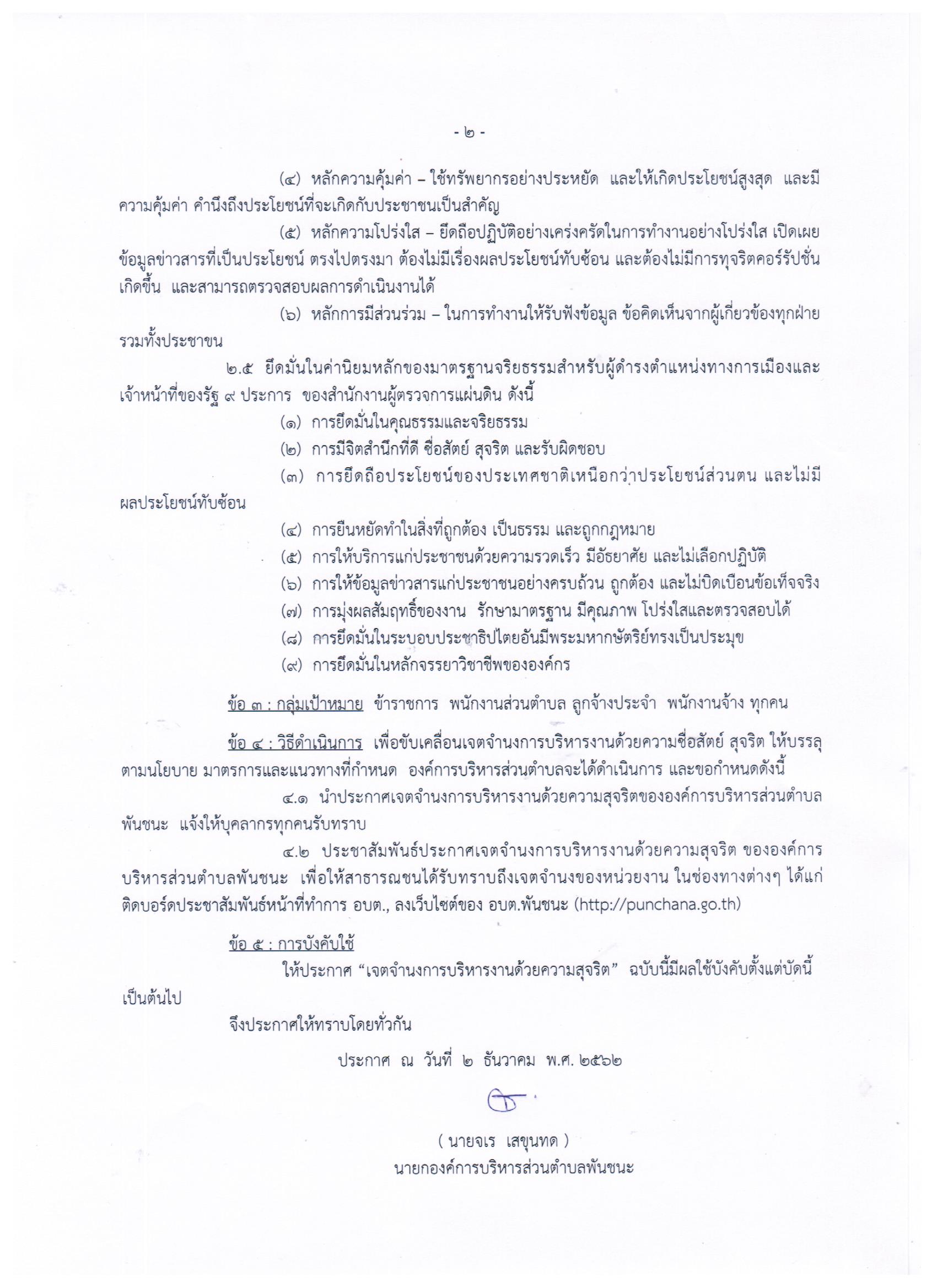 (นายจเร  เสขุนทด)นายกองค์การบริหารส่วนตำบลพันชนะลำดับที่เลขที่ประจำตัวสอบชื่อ - สกุลหมายเหตุ1001นายสมพงษ์ หาญณรงค์๒๐๐๒นายสุริยา  ผ่องใส๓๐๐๓นายนฤดม ทองขุนวงศ์เวลาวิชาคะแนน09.30 – 10.30 น.ความรู้ความสามารถทั่วไป5๐ คะแนน11.๐0 – 11.30 น. สอบปฏิบัติ50 คะแนน   13.๐0 -  15.00น. สอบสัมภาษณ์100 คะแนน